Issaquah High School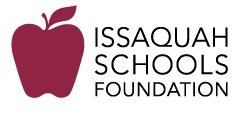 Issaquah School Foundation Funded ProgramsFoundation funding is made possible by generous donors who support programs in your school and in all Issaquah School District schools. These programs create limitless opportunities for every student in every school by addressing basic needs, filling gaps not funded by the state, and championing innovation. In addition, the Foundation funds new programs requested by teachers in schools on an annual basis.Issaquah High School Specific Foundation Grants (since 2007)Year AwardedShielding the Nest2018-19Heat It Up2016-17Issaquah Radio Station and Studio2016-17Lab Quest2 Interfaces for Science Laboratories2013-14Theatrical Lighting Instruments for Black Box Theatre2013-14AP Environmental Technology & Support Material2012-13Graphing Calculators to Close the Achievement Gap2012-13Bringing Shakespeare Alive with Seattle Shakespeare Company**2011-12Forensic Science in the Classroom2011-12Singing Machine2009-10Spectrophotometers and SpectroVis to Study Emission Spectrum2008-09Supporting Microbiological Investigations2008-09A Less Offensive Approach to Anatomy2007-08Angular Momentum & Wave Theory2007-08Biotechnology in the Biology Classroom2007-08Funding the Issaquah High School FIRST Robotics Team (2 years)2007-2009ANNUAL Districtwide Funding in All High SchoolsAfter School Homework/ Open LibraryDedicated Fine Arts FundGreat Careers ConferenceImpact ScholarshipsSTEM Club SupportTesting Scholarships for PSAT/AP/IB/CTEANNUAL Districtwide Funding in All SchoolsBreakfast, Lunch, and Snack SupportCareer & Technical Education- Teacher SupportCultural Bridges- Supporting relationships between families and the ISDNew Teacher Funds- Start up support for teachers new to the districtNurses Fund – Assisting students in need of necessitiesParentwiser- Support to PTSA Council for parent education speaker seriesRobotics Clubs- Funding SupportStudent Intervention Services SupportTeacher Grants – Available to all district staffTools4School- Backpacks filled with school supplies for students in need